INDIAN SCHOOL ALWADI AL KABIRDEPARTMENT OF SCIENCE 2017 -18WINTER ASSIGNMENT – CLASS 7To make the following models: Choose any one of the projects. A SolenoidA Simple circuitThe Components of the circuitA sample is shown belowMake a working model of a simple circuit: (Parental Guidance is recommended)Required materials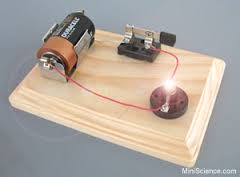 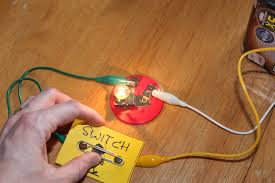 Bulb                                                            A cellthumb pin                                   Safety pinCardboard                                         connecting wiresEstimated Experiment TimeApproximately 30 minutesStep-By-Step Procedure1. Place a bulb and a cell some distance apart on a cardboard.    Use a tape to secure their positions.2. Plug a thumb pin some distance from the bulb.3. Cut three pieces of wires. Peel off the ends of the wires.4. Connect wires from each end of the bulb. Connect one wire from the bulb to the    positive terminal of the cell .Connect the second wire from the bulb to a drawing pin.Page 1 of 25. Connect a wire from the negative terminal of the cell to the safety pin .6. Touch the safety pin to the thumb pin and record your observation.7. Students can use their creativity as shown in the figure.										NoteBe careful in handling sharp objects like the scissors. Prepare a file with:the circuit diagram.a write-up on the making of the circuit diagram. REFERENCE: CLASS 7 - SCIENCE TEXTBOOKDATE OF SUBMISSION: 15.01.18 / Monday    Criteria for evaluation                                   Idea / Theme , Appropriate to the theme , Usefulness, Explanation ,Command on the subject/model, Overall Presentation ( 5 x 2 = 10)                         Prepared by Ms. Leena C	Jenifer RobinsonAcademic Supervisor – Science19.12.17 / Tuesday  													Page 2 of 2